Chapter 20 Virus NOTES:				Name:_______________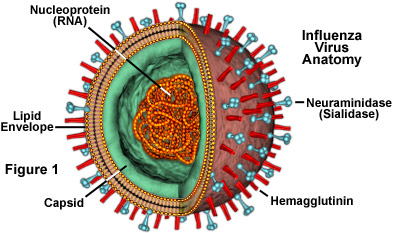 Viruses----tiny, ______________ particles.  They do ______  grow or carry out _____________.  They _________   reproduce inside a _______  cell.Strucure-----a virus consists of an ________ core of _____ or _____(never both) surrounded by _____  or _____ protein ________.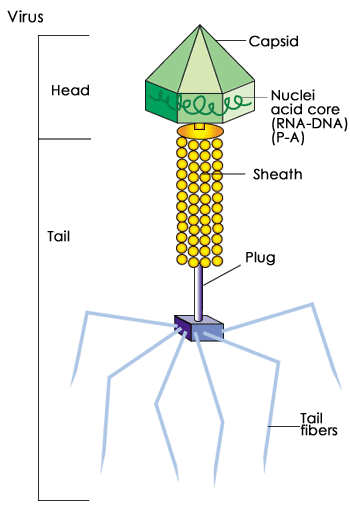  Viruses have a _________  of __________, determined by the _________ coats.   Viruses  are _________  specific, with some being ____________ specific.Viral Reproductive CyclesLytic Cycle----- Virus  _________ the host cell’s _____, uses cell’s ____________ and ____________ make new viruses.Lysogenic Cycle---the viral nucleic acid (_______ or _______) becomes a ______ of the _____________ of the _______ cell, lays  _____________, and __________ with it.Provirus------virus is in the cell’s  ____________ and ________     ___________.Retroviruses-----_______  viruses with the most ________   _______________ cycles.Origin of Virues----- ______________---- maybe some _______ or _________ escaped from a ______ cell and ______________ a way to ___________ as _______________.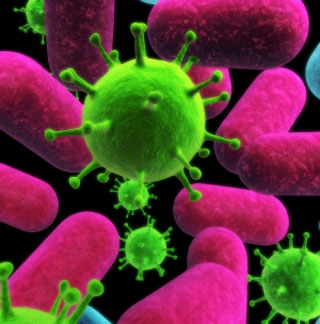 Video Questions: (circle your answer.) You can get rid of a viral infection using antibiotics.  True or  False   Viruses can reproduce on their own through the process of mitosis.    True or False  What instrument is often used to see a virus, due to the size of most viruses?____________________  MicroscopeThe cell can recognize when the virus injects its genetic material into the cell.  True or  False  The cell can survive without its cell membrane.    True or False  Which cycle allows viruses to remain dormant (hidden) for long periods of time?     Lytic Cycle   or  Lysogenic Cycle